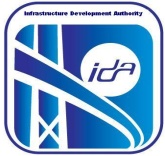 (A GOVT.OF BIHAR UNDERTAKING)Ist Floor, Udyog Bhawan, East Gandhi Maidan, Patna.Email md@idabihar.com Website-www.idabihar.com  Phone/ 0612-2675933, 2675935 Fax: 0612-2675934
Notice No.:-40/NOTICE/IDA22/IDA/19NOTICE INVITING QUOTATION FOR EXTERNAL AUDIT OF INFRASTRUCTURE  DEVELOPMENT AUTHORITY FOR FY 2021-22. Infrastructure Development Authority (IDA) has been constituted under the chairmanship of the Chief Secretary, Government of Bihar under the Bihar State Infrastructure Development Enabling Act 2006 to provide for the rapid development of physical and social Infrastructure in the State and to attract private sector participation in designing, financing and construction of Infrastructure Projects. It is the nodal agency for PPP initiatives in the State. Infrastructure Development Authority (IDA) invites proposals from registered Chartered Accountant Firms to undertake the External Audit of IDA Office for the financial year 2021-22.The qualification, experience, other terms and conditions in which the application has to be made, are prescribed by the Infrastructure Development Authority, which is available on the IDA Website at www.idabihar.com. Interested applicants may send their applications to the “Managing Director, Infrastructure Development Authority, 1st Floor, Udyog Bhawan, East Gandhi Maidan, Patna upto 06.06.2022 till 5:00 p.m. The Authority reserves the right to accept or reject any application without assigning any reason.I/c Director Finance